Mission Catholique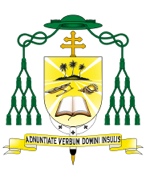 Communiqué d’informationdu Mercredi 24 avril                     53e année 			    N. 17ArchidiocèseAgenda Mission/déplacement**Monseigneur Jean-Pierre est à Rarotonga pour l’ordination épiscopale de Mgr Reynaldo Bunyi GETALADO le samedi 27 avril en la Cathédrale de RAROTONGA.**Père Bruno MAI est à Arutua du 16 au 30 avril.**Père Landry BOYER se rendra à Tubuai du 26 au 29 avril.paroisse ste triniteAbsence du Père Ferry                                                      Le père Ferry, curé de la paroisse de Ste Trinité à Pirae, sera absent du territoire du 26 avril au 10 mai car il participera à la réunion de la Conférence Asie-Pacifique (CAP) de la Congrégation des SSCC qui aura lieu à Batam en Indonésie. Durant son absence, le D. Pierre ANCEAUX assurera la responsabilité de la vie paroissiale.        Père Ferry paroisse de TUBUAI                                              Sacrement de la Confirmation                                    Père Landry BOYER confèrera le sacrement de la confirmation le dimanche 28 avril 2024 à Tubuai.CONFIRMATIONMonseigneur Jean-Pierre COTTANCEAU confèrera le sacrement de la confirmation à la paroisse :Maria no te Hau, CLMLe lundi 1er mai 2024 à 17h00.Sainte-Elisabeth de PAPEARILe dimanche 05 mai 2024 à 9h30.INSCRIPTION A L’ECOLE DIACONALEAnnée académique 2024-2025Toutes les paroisses qui souhaitent envoyer un            candidat à l’école diaconale, pour l’année                 académique 2024-2025, peuvent s’approcher du père Auguste UEBE-CARLSON (87 72 68 08) afin de convenir ensemble des date, heure et lieu pour une première rencontre. Pour cela, vous pouvez contacter le père Auguste aux numéros suivants :- Paroisse Christ-Roi, Pamatai : 40 82 54 50- Paroisse ND de Grâce, Puurai : 40 82 51 63La clôture des inscriptions à l’école diaconale est fixée au 15 juin 2024.Père Auguste UEBE-CARLSON                                                                                                                                                                      Directeur de l’école diaconaleÉCOLES DE FORMATIONÉcole NazarethEn vue de la préparation de l'école Nazareth, une permanence pour les inscriptions sera              assurée à la librairie PUREORA à partir du 24 avril et durant les mois de mai et juin 2024.(voir planning en pièce jointe)Toutefois, une permanence des inscriptions pourra être assurée par téléphone ou par mail en dehors du planning évoqué ci-dessus.Tél : Jean-Pierre KWONG n° 87 72 84 79Mail : jeanpierrehonorekwong@gmail.comDiacre Gérard PICARD-ROBSONDirecteur du Service Diocésain de la Catéchèsecalendrier liturgique-2024 ErratumUne modification a été apportée aux pages 2 et 35 du calendrier liturgique concernant le samedi 27 avril 2024. Voir pièce jointe. Merci de votre compréhension.session de formation  Raromatai / Juillet 2024Une SESSION DE FORMATION pour les fidèles des Raromatai est organisée du lundi 1er juillet au vendredi 12     juillet 2024 à la Paroisse Saint André de Uturoa à Raiatea. Pour tout renseignement et    	 inscription, vous pouvez téléphoner au 87 70 74 16 ou au 87 76 75 76.Père Sandro LafranconiAPOSTOLAT DES LAICSRENOUVEAU CHARISMATIQUE CATHOLIQUEPentecôte 2024 – Lundi 20 mai 2024Dans le cadre de la Pentecôte 2024, le thème choisi par le Comité Diocésain du Renouveau Charismatique Catholique est : “ L’Esprit Saint dans la vie de Marie”.“Tous, d’un même cœur étaient assidus à la prière, avec des femmes, avec Marie la mère de Jésus et avec ses frères” (Ac 1, 14).Cette année, chaque paroisse est invitée à s’organiser pour la fête de la Pentecôte ou à se regrouper avec d’autres paroisses voisines.A cette occasion, les paroisses de la Presqu’île (Teahupoo, Toahotu, Vairao, Faaone, Taravao et Pueu) prévoient de se rassembler le Lundi de Pentecôte, à la Paroisse Saint Jean l’Evangéliste de Toahotu (Lundi 20 mai 2024 - Programme en pièce jointe).Que l’Esprit Saint vous remplisse de son onction d’amour et vous envoie comme témoins à l’exemple de Marie.			Le Répondant diocésain,Diacre Juanito BURNSENSEIGNEMENT CATHOLIQUEcollege-Lycee lamenaisSacrement du baptêmeLe dimanche 28 avril 2024 à 10h à la chapelle du collège, 10 jeunes du collège recevront le baptême.Sacrement de la confirmationLe mercredi 1er mai 2024 à 17h à la paroisse de           Maria no te hau, Papette, 54 jeunes du collège               recevront la confirmation.MERCI pour votre PRIERE et votre PRESENCE.Fr André communications socialesRMNTH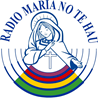 EnseignementsDiffusés à 01h00-10h00-16h00-21h00FM 87. 6 / 93. 8 / 96. 4 / 101. 5 sur TNS et www.radiomarianotehau.comVoici les enseignements qui seront diffusés la         semaine du 29 au 3 mai 2024 :Lundi 29/04 : Interview en Direct radio et Facebook avec père ZHAO par Tuhiata SNOWMardi 30/04 : Que ta volonté soit faite par père Pierre Marie SoubeyrandMerc 01/05 : Le travail, un bien pour l'homme par père Yannick BONNETJeudi 02/05 : Les gloires de Marie par Daniel             LACOUTUREVend 03/05 : Accompagner vers le Christ par    Monseigneur Olivier de GermayEMISSION « TOUS FRERES »Réciter (Hindoue) A quoi ça sert de réciter les mantras pour les                   hindous ? Quel mantra choisir et comment le réciter ? Tout le monde peut-il réciter un mantra ?                   Comment chanter ou répéter des mantras                       permet-il d’élever l’esprit ? Quels sont les bienfaits des mantras et pourquoi les scientifiques                          commencent à s’y intéresser ? Y-a-t-il une                dimension spirituelle dans la récitation des mantras ? Que signifie "Om" que l’on entend lors de séance de yoga ou dans les ashrams pendant la prière ? Cette semaine, « Tous Frères » a décidé de                          consacrer son émission à la religion hindoue avec le verbe réciter. Emission diffusée le samedi 27 avril à 7h00 sur   Polynésie 1ère. Centre de retraites a TibériadeAvril-Mai 202426 au 28 avril : Retraite du Rosaire Vivant (CDRV)03 au 05 mai : Retraite des Pèlerins 2025-1er groupe FNDA (FNDA- D. Pierre ANCEAUX)07 au 12 mai : Tahiti Boot Camp (DJPJ)REGARD SUR L’ACTUALITE« SANS MOI VOUS NE POUVEZ RIEN FAIRE »Dimanche prochain, 28 avril, 5ème dimanche de Pâques, l’Eglise nous propose de méditer une très belle page d’Evangile : Jean 15, 1-8. Passage où Jésus déclare à ses disciples : « ‘’Je Suis’’ la vraie vigne et mon Père est le vigneron » (Jean 15, 1).Quel bonheur pour ceux qui font la catéchèse -et pour les parents- de faire découvrir à des enfants l’importance d’être relié à Jésus comme les branches d’un arbre sont reliées à son tronc. On peut leur projeter de très belles images de pieds de vigne chargés de belles grappes de raisin, une belle photo d’un maiore majestueux portant de magnifiques uru, ou encore un manguier donnant des vi Ohure pio’ bien dorées.On s’interroge : est-ce que sans sarments ou sans branches la plante porte du fruit ? Les branches ont-elles besoin du tronc de l’arbre pour donner du fruit ? … parce que le cep, le tronc apporte la sève dans les branches ; c’est la sève qui permet aux fruits de se développer.Ensuite, on lit aux enfants (ou on leur fait lire) cette parole de Jésus rapportée par Saint Jean : « Je suis le cep, vous êtes les sarments. Celui qui demeure en moi et en qui je demeure porte beaucoup de fruit, car sans moi vous ne pouvez rien faire » (Jean 15, 5). On écoute deux ou trois fois cette parole importante de Jésus. Puis on demande d’expliquer ce que Jésus veut faire comprendre à ses disciples. Qui est le cep (le tronc d’arbre) ? Qui sont les sarments (les branches) ? Et le fruit, qu’est-ce que c’est ? [C’est sans doute la question la plus difficile !] Et finalement, pourquoi Jésus dit : « sans moi vous ne pouvez rien faire » ?En cours de catéchèse, on est souvent surpris par la qualité d’écoute des enfants (si on les a bien préparés dans la prière) et surtout par la finesse des explications profondes qu’ils (elles) sont capables de donner.Maintenant, à nous, adultes, de « plonger » dans cette Parole de Dieu.Qui est la vigne dans la Bible ? Initialement c’était le Peuple d’Israël (voir Isaïe 5, 1). Mais, Dieu "en attendait de beaux raisins, mais elle en donna de mauvais" (Isaïe 5, 2). Alors il a fallu, émonder les mauvais sarments, purifier la vigne pour qu’elle pousse mieux et donne du « bon fruit » en abondance. Finalement, dans son amour gratuit, Dieu le Père [le vigneron] a donné son Fils Jésus, « la Vraie Vigne » à laquelle se sont attachés les disciples [les sarments] qui ont tellement donné de bons fruits en prolongeant la mission du Christ, en proclamant sa Parole, ses enseignements, que l’Evangile s’est propagé à toutes les nations.Et nous ? Par le baptême, nous -les nouveaux sarments- sommes attachés à Jésus, à tel point qu’Il vit en nous. Chaque sarment, chacun, chacune de nous, chrétiens, se nourrit de Jésus, vraie source de Vie. Et Dieu le Père (le vigneron) attend patiemment que nous portions de « bons fruits ». Si nous sommes en communion avec le Christ, ces fruits se manifestent par la sainteté de notre vie personnelle, par nos actes de miséricorde, par la poursuite du ministère de Jésus. Alors… « nous porterons beaucoup de fruit » !Bonne méditation. Et si parfois, nous ne nous sentons pas à la hauteur de la tâche, soyons sûrs : Jésus est toujours avec nous (voir Matthieu 28,20). Et si nous sommes disponibles à la grâce, Il nous soutient par les dons de l’Esprit Saint.Courage et confiance ! Dominique SOUPE